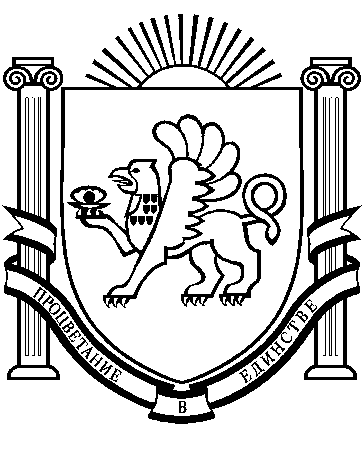 РЕСПУБЛИКА КРЫМ                                                            РАЗДОЛЬНЕНСКИЙ РАЙОН                                                          ЗИМИНСКИЙ СЕЛЬСКИЙ СОВЕТ                                                27-е заседание  1 созываРЕШЕНИЕ № 146-1/16 12 мая   2016 года                                                                                                с.Зимино                                                  Информация   ООО «ВВ плюс» о работе за 2015год  и 1 квартал 2016года           Заслушав  информацию  директора  ООО «ВВ плюс» Крись В.В.   о работе предприятия за 2015год и 1 квартал 2016года, учитывая  слабую эффективность работы  ООО «ВВ плюс», в связи с тем,  что не соответствует  срокам  работа  по  установке счетчиков подачи воды населению,  не  выполняется  план по сбору средств за потребленную воду, график подачи  воды  не  соблюдается,   вода не всегда поступает  во все домовладения, используется много насосов без учета,  руководствуясь  Федеральным Законом от 06.10.2003 г.  № 131 – ФЗ «Об Общих принципах организации местного самоуправления в Российской Федерации»,  Уставом Зиминского  сельского поселения, во избежание экологической катастрофы на территории Зиминского  сельского поселения , учитывая неполную информацию о работе за 2015год предприятия ООО «ВВ плюс», Зиминский   сельский   совет   РЕШИЛ:1. Признать работу  ООО  «ВВ плюс»  за 2015год и 1 квартал 2016года удовлетворительной.                                                                                                2. ООО «В В плюс» :2.1. Принимать  платежи     от населения   за потребленную воду через кассовый аппарат.                               незамедлительно                                             Крись В.В. 2.2.Установить бухгалтерскую  программу  для  учета  абонентов, начислений и оплаты  за  потребленные  услуги    1-С.                          незамедлительно                                             Крись В.В.Председатель  сельского  совета:                                       В.Н.Пинчук